2015 Board:  Michael Kimmel, Chair (mkimmel@nevadalaw.com)Casey Quinn, Vice Chair (casey.quinn@ndlf.com)Carolyn Renner, Treasurer (crenner@mclrenolaw.com)Michael Wadley, Secretary (mwwadley@hollandhart.com)I.	Treasurer's Report (Renner):Available Balance $20,401.52. II.	Chair Update (Kimmel/Renner):	A.	State bar convention update		a. 60 or 70 attended. Not many questions were asked. Only had an hour. 		b. We have a CLE topic on AB 125.			Three hour program. 	B.	Talk about upcoming elections. 	 IV.	Next Board Meeting – August 20, 2015 at 3:00 p.m.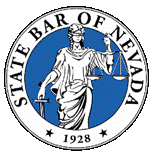 State Bar of Nevada – Construction Law SectionJuly 23, 2015 Board Meeting